	Sint-Pieters-Leeuw, 	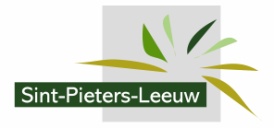 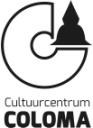 	ADRES SCHOOL :Betreft:  	Schoolvoorstelling 	(titel voorstelling)			(Kleuter of Lagere school +  graad)		(dag) om 		(uur)GELIEVE DE DAG VAN DE VOORSTELLING HET PRECIEZE AANTAL DEELNEMENDE LEERLINGEN DOOR TE STUREN VIA E-MAIL NAAR cultuur@sint-pieters-leeuw.be.De factuur hiervoor wordt u toegestuurd.Met vriendelijke groeten.Lien Appaerts			Cultuurfunctionaris-directeur	    		PrijsAantal leerlingen6,00 EUR